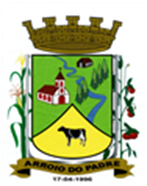 ESTADO DO RIO GRANDE DO SULMUNICÍPIO DE ARROIO DO PADREGABINETE DO PREFEITOPROJETO DE LEI COMPLEMENTAR Nº 02, DE 24 DE SETEMBRO DE 2018.	Altera a redação do artigo 101 e seus parágrafos da Lei Complementar Nº 12, de 19 de novembro de 2009 e acresce a sessão VIII e o artigo 110 à mesma Lei Complementar.Art. 1º A presente Lei Complementar altera a redação do art. 101 e seus parágrafos da Lei Complementar nº 12 de 19 de novembro de 2009 que passarão a ter vigência com seguinte redação:Art. 101 Conceder-se à licença ao servidor de cargo efetivo:I – por motivo doença em pessoa da família;II – para o serviço militar obrigatório;III – para concorrer a mandato eletivo;IV – para tratar de interesses particulares;V – para desempenhar de mandato classista;VI – prêmio;VII – licença maternidade;VIII – para desempenho de mandato de conselheiro tutelar;§ 1º O servidor não poderá permanecer em licença da mesma espécie por período superior a vinte e quatro meses, salvo nos casos dos incisos II, V e VIII.§ 2º A licença concedida dentro de sessenta dias do término de outra da mesma espécie será considerada como prorrogação.Art. 2º Fica acrescido à Lei Complementar Nº 12, de 19 de novembro de 2009, seção VIII e o art. 110 A com a seguinte redação:Art. 110 A Será concedida ao servidor licença para desempenho de mandato de conselheiro tutelar, sem remuneração, em relação ao cargo efetivo.Parágrafo Único: A licença terá duração igual ao período do mandato, podendo ser prorrogada no caso de recondução.Art. 3º Esta Lei Complementar entra em vigor na data de sua publicação.Arroio do Padre, 24 de setembro de 2018. Visto técnico:Loutar PriebSecretário de Administração, Planejamento,                     Finanças, Gestão e Tributos                                                 Visto Legal:Brisa Villas BôasProcuradora Jurídica                                              Leonir Aldrighi BaschiPrefeito Municipal